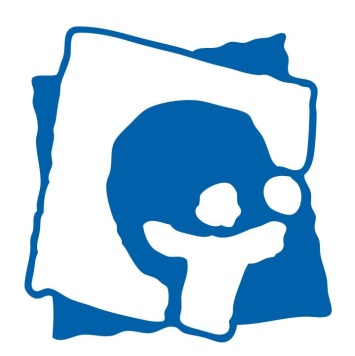 KSA MinderhoutPresenteertOuderfeest 02/03/2024“De KSA awards’Nog wat extra info over de uren: 24 februari 2024: pregenerale repetitie (in de ksa lokalen)2 maart 2024: generale repetitie (in het Markenhof)Wij kijken er alvast naar uit!Beste ouders, liefste leden Na enkele jaren stilte achter de schermen, presenteren we u terug ons ouderfeest! Tijdens deze avond tonen onze leden naar gewoonte een act, in een bepaald thema. Dit jaar is het thema ‘De grote KSA award show’. (Onderaan vindt u de volgorde van de toneeltjes.) Het ouderfeest is rees altijd een groot succes geweest. De ouders krijgen de kans om te zien wat hun kind allemaal kan  op het podium, en de meeste kinderen overwinnen hun podiumvrees.  Zoals u kan lezen is het dus een ontspannende, maar vooral plezante avond! Vooraleer de voorstellingen beginnen, kan u iets komen eten. Iets verder in deze brochure vindt u de inschrijving voor het eetmoment. Gelieve deze VOOR 31 januari binnen te brengen bij het vernoemde adres. We zetten dit jaar weer een maximum op het aantal eetplaatsen. Er kunnen dit jaar maximum 220 mensen komen eten. Snel zijn, is dus de boodschap!  Indien u wel graag komt, maar niet wenst te eten, vragen we u ook om dit te laten weten (via hetzelfde inschrijfstrookje). Op deze manier hebben we een idee, van hoeveel mensen we kunnen verwachten. Ps. Ook dit jaar zal er weer een stunt aanwezig zijn, om een gratis kamp te kunnen winnen Grote KSA AwardshowJoro 1Joro 2 PAUZE KNIMJoro 4  Joro 3 PAUZEJoro 5-6 SJO Leiding Onderstaande inschrijving MET GELD moet u ten laatste binnenbrengen  31 januari 2024 op onderstaande adres:Stella JanssenLage weg 17a2322 MinderhoutHet bedrag steekt u samen met onderstaande inschrijving bij bovenstaand adres. Geen geld = geen geldige inschrijving! U kan ook inschrijven via het online formulier, dat terug te vinden is op de website!Naam oudste kind (dat in de KSA zit): ………………………………………………………………Groep van uw oudste kind (bv. joro 1)…………………………………………………We hebben dit jaar gekozen voor 1 shift. U kunt vanaf 17u komen smullen van onze heerlijke gerechten en u kan ten laatste om 18u30 binnenkomen om te komen eten. De toneeltjes starten om 19u30.Hoofdgerechten met vleesSpaghetti bolognaise (groot)			€14,00 X ………...  € …….Spaghetti bolognaise (klein) 			€12,00 X …………  € …….Vidée met puree en garnituur (groot)		€16,00 X ………..  € …….Vidée met puree en garnituur (klein)		€14,00 X ………..  € …….Hoofdgerechten vegetarischSpaghetti vegetarisch (groot)			€14,00 X ………….  € …….Spaghetti vegetarisch (klein)			€12,00 X ………….  € …….Twee kaaskroketten met puree en garnituur	€14,00 X ………..  € …….DessertChocolademousse				€4,00 X ………….  € …….Tiramisu					€4,00 X ………….  € …….	Kinderijsje: KSA Flurry			€4,00 X ………….  € …….Totaal  = € …………..0 Ja, ik wens te komen met …… personen , maar kom niet eten.LEEFTIJDSGROEPURENJoro 1/joro 2/joro 3/knimTijdens de activiteit Joro 4van 16:00 uur tot 17:00 uurJoro 5-6van 17:00 uur tot 18:00 uurSjo van 17:00 uur tot 18:00 uurLEEFTIJDSGROEPURENJoro 110:30 uur- 11:30uur Joro 211:30 uur- 12:30 uur Joro 309:00 uur- 10:00 uur Joro 409:30 uur- 10:30 uur Joro 5-610:00 uur- 11:00 uur Knim 11:00 uur- 12:00uur Sjo 12:00 uur- 13:00 uur 